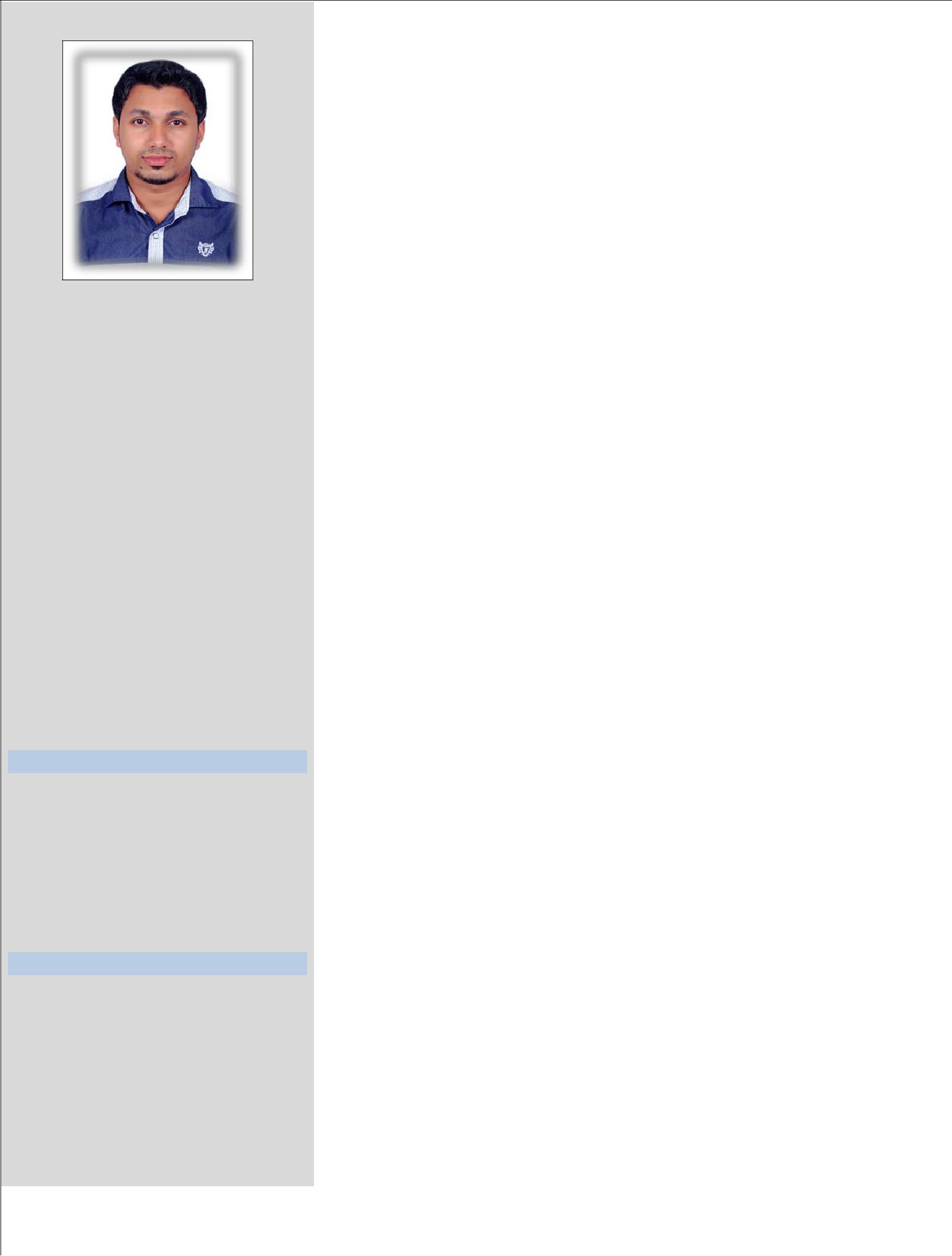 DUBAI, UAEManas.381739@2freemail.com ADDITIONAL INFORMATIONVISA Type : Long Term Visit VisaLanguages Known: English,Hindi, Malayalam, Kannada,TamilKEY SKILLSProject managementProject safetyCreativityCommunication SkillsMS OfficePERSONAL ATTRIBUTESAdaptabilityPositive attitudeLeader shipTeam playerAbility to work under pressureInter personal relationshipMANAS Architectural Designer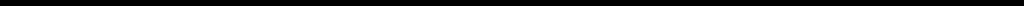 CAREER OBJECTIVETo obtain a challenging position with a growing company that will provide an opportunity to utilize my knowledge of Civil Engineering in Project management and computer aided drafting / design continuing and site managing my personal and professional growth, where my past experiencepositive attitude, integrity and strong desire to succeed will contribute to the company’s success.PROFESSIONAL EXPERIENCEGolden Construction- Calicut - Kerala, India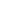 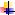 (A leading construction company in the state of Kerala dealing with multi-storied building design and contracting)Designation: Architectural Designer.Duration	: Jan 2014 – Jan 2018WORK PROFILEDeveloping programming, consulting, strategic planning, conceptual designs, space planning, presentations, design development, and productionWorking with Senior Management in business development effortsInterface with clients, make presentations, work collaboration with other disciplines (including engineers, landscape architects, urban designers)Assist the Architect to apply knowledge of architectural design, construction detailing, construction procedures, zoning and building codes, and building materials within the clients budgetMay direct activities of fellow workers engaged in preparing drawings and specification documents for the Conceptual Design Phase, Schematic Design Phase, and/or the Detailed Design Phase of a project.1May assist the Architect in the preparation of project proservice budget estimates and design schedules. Monitors the progress of design work and facilitates adjustments in the work flow to maintain performancePreparation of preliminary Drawings for the Project.Preparation and co-ordination of Drawings for Approval from concerned Authorities.Preparation of all type of Architectural and structural Drawings of multi storied buildings.Preparation of Architectural shop drawings, Documentation related to Site office, assisting the project.Preparing Completion and Submission of Panchayath drawings.Preparing of Design Drawings as per Architect specifications managers, project engineers and others for Documentation.& notes for projects.Making Architectural and Structural Drawings of all type buildings with 2D.Work with the Design Director(s) and project team (s) on conceptual designs, presentations, design development, and productionAssist in managing client expectations, team communication, and consultant coordinationFlexibility to focus on a single client with a variety of project types or multiple projects in various stages of developmentWork with consultants, contractors, fabricators, specification writers, and regulatory agencies to meet overall project objectivesResolve complex design issues with innovative and practical solutionsKnowledge of materials, construction techniques, and building codeAssists in the development of architectural solutions to meet project specificationsGathers information, makes studies, performs calculations, and prepares original rough layouts and sketches to present design proposal.Inspection & checking reinforcement steel for all concrete worksPreparing of Design Drawings as per Client specificationsEstimates all materials to be needed for all activities in site.Prepares weekly / daily project schedule of activities for guidance of project Manager / Engineering charge,Support other Engineers to complete certain engineering activitymanagers, and others for Documentation.& notes for projects.Provides the Project Manager / Engineer in charge status report of the project.Plan and review engineering activity, provide support on technical issues, establish measure for process performance.Study plans : provide drawings in site for the guidance in activities.Attends meeting with general contractor and sub-contractor for coordination of schedule of activities, manpowerCoordinate Project management activities, resources equipment’s and informationRequirement, material requirement and problems in the project.Monitor project progress and handle any issue that arise.Site inspection for clarifications of Drawings and Works.Site managing and marking and set out of as per drawing.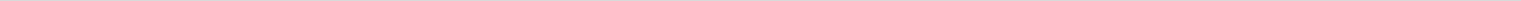 2 | P a g eEDUCATIONAL QUALIFICATIONGraduate In Civil Engineering (2014) (ASBM Cochin- Kerala, India)Diploma In Civil Engineering (2011) (Karnataka Board DTE Bangalore-90)Plus Two(2008)(Board of Higher Secondary Education – Kerala, India)S.S.L.C(2006)(Board of Secondary Education – Kerala, India)IT SKILLSExpert knowledge in AutoCAD all versions.Well versed with MS Office, especially MS Excel.Working knowledge in Photoshop.Working experience in Windows ( XP, Vista, 7)Good knowledge in Internet browsing & Mailing.Speed English typing.SKILLS SETCan work under pressure within the time limits.Good communication and understanding skills.Excellent technical knowledge.Comprehensive Problem Solving Ability.Ability to deal with customers/clients diplomatically.Managing and Administrative Skills.Open minded and able to work in complex projects and environmentA good Team Facilitator.DECLARATIONI hereby declare the provided information is true and to the best of my knowledge and I hear the responsibility for the correctness of the above the mentioned particulars.3 | P a g eVISA Validity: 21/08/2018Availability: ImmediateDate of Birth: 20-11 -1990.Nationality: Indian.Marital status: Married